Shift Handover Report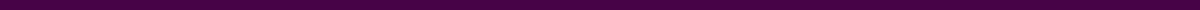 Shift Date: October 5, 2024
Shift Time: 8:00 AM to 4:00 PM
Handed Over By: Michael Chen
Received By: Laura Smith
Department: Customer Service
Location: Downtown Office, Suite 305Introduction:
This report outlines the activities, occurrences, and status of tasks during the shift from 8:00 AM to 4:00 PM on October 5, 2024. It aims to ensure a smooth transition between shifts and maintain continuity of operations in the Customer Service Department.Key Activities and Tasks Completed:Successfully resolved 25 customer inquiries via phone and email, focusing on subscription issues and product inquiries.Completed weekly report on customer feedback trends, highlighting an increase in inquiries related to our new product line.Pending Tasks and Ongoing Activities:Follow-up needed with 5 customers regarding their ongoing complaints about shipping delays. Case details are noted in the CRM system.Continue monitoring the customer service email inbox, which has approximately 10 new messages since 3:00 PM.Incidents and Issues:Experienced a brief internet outage around 10:30 AM, which temporarily disrupted our service hotline. IT resolved the issue within 20 minutes. Recommend reviewing our backup communication plan.Observations and Recommendations:Noticed an uptick in calls related to billing confusion with our new pricing plan. Suggest creating a quick reference guide for the team to ensure consistent information is provided.Recommend additional training on our new product features, as several team members had questions today.Communications:Received updated product FAQs from the Product Development team, which have been shared with all staff via email.Informed by management about a planned system update tonight; no disruptions to customer service operations are expected.Equipment and Resource Status:Headset for workstation 14 is malfunctioning and needs replacement.Office supplies, especially notepads and pens, are running low and should be restocked.Health and Safety:No health and safety incidents were observed during the shift. The newly installed ergonomic chairs have received positive feedback from the team.Handover Acknowledgment:
All relevant information, documents, and tools have been handed over to Laura Smith for the upcoming shift. This report aims to facilitate a comprehensive understanding of the day's events and ensure preparedness for continued departmental success.Signature of Handing Over: Michael Chen
Signature of Receiving: Laura Smith
Date: October 5, 2024